Debt Payoff PlannerDebt / Creditor	BalanceInterest RateMinimum PaymentGoal PaymentPaid OffProgress MarkersFree Debt Payoff Planner by A Mom’s Take – amomstake.com/debt-payoff-planner$$$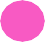 $$$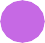 $$$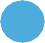 $$$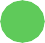 $$$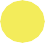 $$$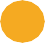 $$$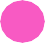 $$$$$$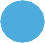 $$$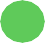 $$$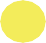 $$$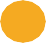 $$$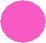 $$$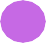 $$$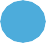 $$$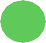 $$$$$$